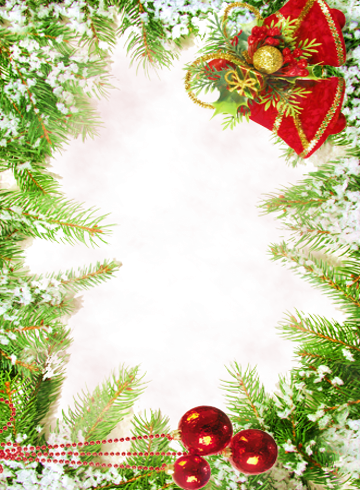                                        VIANOČNÝ  VINŠ     Prichádza sviatočný čas, na ktorý sa dlho teší každý z nás.       Vôňa koláčov vôkol sa rozlieha, Vianočnej nálade každý      z nás podlieha. Zabudnime na smútok, zanechajme zvady,      buďme k sebe milí, dobrí a majme sa radi. Prišiel čas       Vianočný, zvonček tíško cinká, každému sa splní túžba,       aspoň malilinká. Šťastné a veselé želajme si spolu, a      potom spoločne k Štedrovečernému stolu.              Prajeme Vám krásne a veselé Vianoce. Nech sú                          sviatkami plné lásky, pokoja a oddychu. Nech je                     Vaše srdce obklopené láskou všetkých blízkych                     a žiari šťastím jasne ako Betlehemská hviezda.                     Nech pod stromčekom nájdete veľa darčekov,                     ktoré Vás pri srdiečku zohrejú a zažijete chvíle,                    na ktoré budete vždy s úsmevom spomínať.                    Ľuboš Haring, starosta obce Kľak                Poslanci OZ                Pracovníci obce